SenateSubject:	Naming of Schools and Continuation of DepartmentsOrigin:	University Structure Project Management Board Executive Summary:	Following consultation with staff in their schools, the Deans (elect) submitted proposals to the PMB regarding the naming of academic schools, which were discussed and supported by the PMB at its meeting on 28 February 2011. It is proposed that the current School of Mathematics exist as the Department of Mathematical Sciences and the Mathematics Education Centre from 1 August 2011. N.B: The naming of three schools has already been agreed by Senate (as indicated), and are included for completeness.    Senate Action Required:	Senate is asked to RECOMMEND to Council proposals for the naming of the academic schools and the continuation of a number of departments from 1 August 2011.Author – Tom Orrill	
Date – 2 March 2011
Copyright (c) Loughborough University.  All rights reserved.	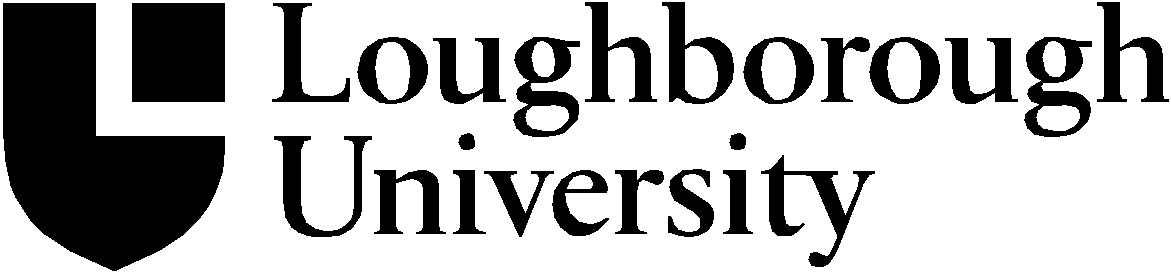 SchoolSchool TitleConstituent DepartmentsSchoolSchool TitleConstituent DepartmentsSchool comprising the Schools of Arts and the Department of English and DramaSchool of the Arts, English and DramaThe School of the Arts                       The Department of English and DramaSchool of Civil and Building EngineeringSchool of Civil and Building EngineeringSchool comprising the department of Chemistry, Computer Science, Information Science, Physics and the School of MathematicsSchool of ScienceDepartment of Chemistry  Department of Computer Science  Department of Information Science                                Department of Mathematical Sciences                            Mathematics Education Centre  Department of PhysicsSchool comprising the departments of Aeronautical and Automotive Engineering, Chemical Engineering and MaterialsSchool of Aeronautical, Automotive, Chemical and Materials EngineeringAeronautical & Automotive Engineering                                 Chemical Engineering                     MaterialsSchool of Business and Economics School of Business and Economics *Loughborough Design SchoolLoughborough Design School *School of Electronic, Electrical and Systems EngineeringSchool of Electronic, Electrical and Systems EngineeringSchool comprising the departments of Geography, PHIR and Social SciencesSchool of Social, Political and Geographical SciencesGeography                                        Social Sciences                                PHIRWolfson School of Mechanical and Manufacturing EngineeringWolfson School of Mechanical and Manufacturing Engineering School of Sport, Exercise and Health Sciences School of Sport, Exercise and Health Sciences ** Already approved by Senate* Already approved by Senate